NB: For all positions: Salary is negotiable. Work place: At Care Land General Hospital ማሳሰቢያ:- ሁሉም የስራ መደቦች ደመወዝ በስምምነት ይሆናል ፤ የሥራ ቦታ ኬር ላንድ ሆስፒታል፡፡Notice: Interested applicants should send/submit copies of non-returnable CV and relevant credentials together with their application letter from March 27 to April 3/2023. For consecutive 7 working days of this announcement using telegram link: or in person. Address: From Addis Ababa to Sebeta main road 100 meter away from Noc round about (አባ ገዳ አደባባይ) next to GM furniture sales office.  For more information call us: 0928784535./ https://t.me/careland_general_hospital  Vacancy Announcement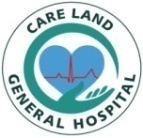 Care Land General Hospital invites interested and highly qualified applicants for the following positionsVacancy AnnouncementCare Land General Hospital invites interested and highly qualified applicants for the following positionsVacancy AnnouncementCare Land General Hospital invites interested and highly qualified applicants for the following positionsVacancy AnnouncementCare Land General Hospital invites interested and highly qualified applicants for the following positionsVacancy AnnouncementCare Land General Hospital invites interested and highly qualified applicants for the following positionsS.N.ProfessionEducational Background Work Experience Required  No.1Nursing Director BSc/MSc in nursing or adult nursing or any other related field of study. 6 years of work experience of which 2 years in matron position at private Hospital. (Listening and  Speaking Affaan Oromo is a plus)12ER nurse manager BSc degree in clinical Nurse 3-5 years exp. of which 2 years as emergency  head at private hospital  13Pharmacist BSc degree in pharmacy  1-5 years of work experience. (Listening and  Speaking Affaan Oromo is a plus)34Laboratory Manager BSc/MSc degree in lab technology or microbiology     >10 years work exp. of which 4yrs as a Lab head.15Pediatric & NICU nurseDiploma or BSc degree in nursing  2-5 years & above. certificate is a plus46MRT Technologist/Technician  BSc degree in Radiography technology/ Radiographer 2-5 years experiences of which CT-scan and/or MRI exposure is a must. 47X- Ray  Technician/ Technologist Diploma or BSc degree in Radiographer or  Radiography technology 2-5 years & above experiences.48Quality Assurance Director Degree in Doctor of medicine, Nursing, HO and similar background 2/5 years of work experiences of which 1 year experience on Quality management.  29Night coordinatorBSc degree in nursing  2-5 years of experience of which 1 year in coordinator position. 110Finance and Accounting Manager BA/MA degree in accounting, financial management, business management and/or any similar field of study>10 years of work experiences as senior accountant of which >2 years of exp. at finance department head position. Private Hospital Exposure is an asset. 111General Accountant Diploma/BA degree in accounting, financial management, business management and any similar field of study3-10 years and above work experiences as senior accountant.  Private Hospital Exposure is an asset.112Receptionist TEVT/Diploma/BA degree in  Tourism & Hotel management, Accounting, or related field of study2yrs of work experiences at hospital or another services organizations as receptionist Speaking Affaan oromoo language is an asset513Purchaser Diploma or BA degree in Accounting or Supply chain management or any related field of study.2 years of work experience on procurement 114ፖርተር ከ8ኛ እስከ 10ኛ ክፍልበጤና ተቋም ወይም በድርጅት ውስጥ በፖርተር ሥራ መደብ ላይ ልምድ ያለው ፤ በተጨማሪ የኦሮምኛ ቋንቋ መናገር  የሚችል ቢሆን ይመረጣል315ጥበቃ ከ 8ኛ እስከ 12ኛ ክፍልበታወቀ ድርጅት ውስጥ በጥበቃ ሥራ  የሰራ ፤ ልዩ የጥበቃና ወታደራዊ  ሥልጠና የወሰደ ፤ በተጨማሪ ኦሮምኛ ቋንቋ መናገር የሚችል ቢሆን ይመረጣል1016ጽዳት ሰራተኛ (ሴት)6ኛ ክፍል ወይም 10ኛ ክፍልን የጨረሰችበጤና ተቋም ወይም በድርጅት ውስጥ በጽዳት ሥራ ላይ ልምድ ያላት 4017የጽዳት ኃላፊ10-12ኛ ክፍልከ2 ዓመትና ከዛ በላይ በጽዳት ሀላፊነት የሥራ ልምድ ያላት ፤ በተጨማሪ ፤ የኦሮምኛ ቋንቋ መናገር ምትችል ቢሆን ይመረጣል2